URBANISTIČKI PLAN UREĐENJA GOSPODARSKE ZONE SJEVER U LUDBREGU- prilog Odluci o donošenju II izmjena i dopuna plana -1) Usklađivanje sa izmjenama i dopunama Zakona o prostornom uređenju2) Planiranje velikih građevinskih parcela u odnosu na planirane važećim planomS obzirom da je u postupku otkup svih slobodnih parcela u GZS od strane tvrtke Bomark Pak d.o.o. sa namjerom izgradnje solarne elektrane za vlastite potrebe, potrebno je izmijeniti način i uvjete planiranja građevnih parcela kako bi se omogućilo formiranje velikih građevnih čestica. To se odnosi na planirane parcela oznake:(I-2 do I17) - formiranje parcela od čestica u vlasništvu Grada Ludbrega,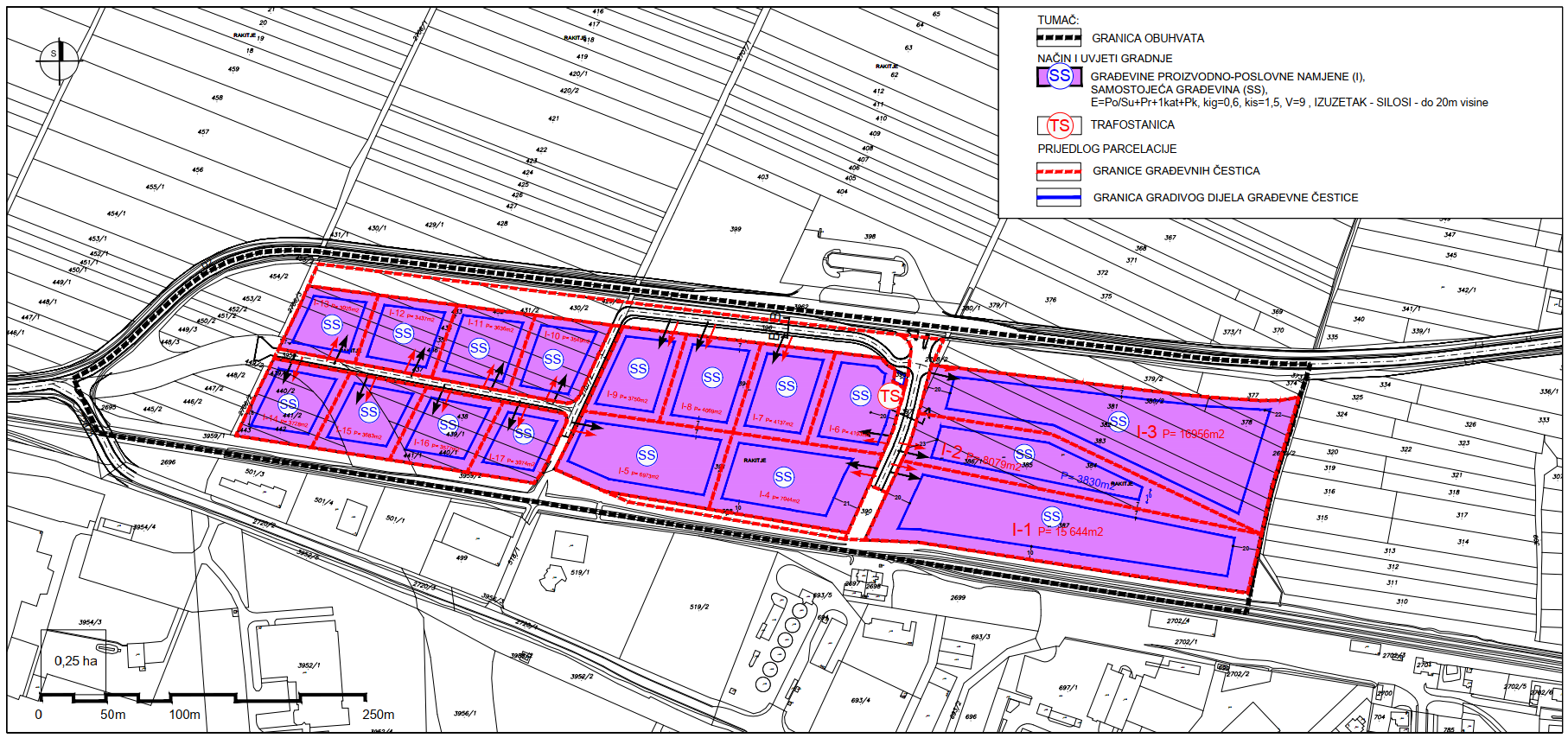  - važeći Plan- predložene izmjene Plana               - čestice planirane za izgradnju solarne elektrane 